Materská škola M. Marečka č. 20, 841 08 Bratislava                             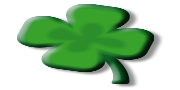                                 Žiadosť o prijatie dieťaťa na predprimárne vzdelávaniePodpísaný /á/ žiadam o prijatie svojho dieťaťa do Materskej školy  M. Marečka č. 20, 841 08 Bratislavawww.skolkydnv.sk                                  od .................20..........                                   skolkymarecka@gmail.com  Meno a priezvisko dieťaťa: Dátum narodenia:Rodné číslo: Miesto narodenia:Národnosť:Štátna príslušnosť:Názov zdravotnej poisťovne:Trvalý pobyt:Súpisné č. domu:                   Orient. č. domu:Prechodný pobyt Kontakt na zákonného zástupcu dieťaťa na účely komunikácie Telefón:E - mail:Požadovaný výchovný jazyk: slovenský                      iný uviesť aký        .....................................Požadovaný výchovný jazyk: slovenský                      iný uviesť aký        .....................................Priebežný záujem dieťaťa o krúžkovú činnosť MŠ:    Anglický jazyk, Nemecký jazyk,  výtvarné aktivity,  hudobno – pohybové aktivity, tanečné aktivity, športové aktivity, IKT.Priebežný záujem dieťaťa o krúžkovú činnosť MŠ:    Anglický jazyk, Nemecký jazyk,  výtvarné aktivity,  hudobno – pohybové aktivity, tanečné aktivity, športové aktivity, IKT.Dieťa ( zaškrtnite )         Navštevovalo MŠ  ( uviesť ktorú a odkedy do kedy) _____________        Nenavštevovalo MŠ Počet súrodencov v rodine:    ............................................./ rok narodenia................................V používaní  lyžice, pije samostatne, používanie toalety je dieťa: 	        samostatné	           nesamostatné Dieťa ( zaškrtnite )         Navštevovalo MŠ  ( uviesť ktorú a odkedy do kedy) _____________        Nenavštevovalo MŠ Počet súrodencov v rodine:    ............................................./ rok narodenia................................V používaní  lyžice, pije samostatne, používanie toalety je dieťa: 	        samostatné	           nesamostatné Prihlasujem dieťa na formu výchovy a vzdelávania 	         Celodennú ( desiata, obed, olovrant)		       Poldennú ( desiata, obed)	Prihlasujem dieťa na formu výchovy a vzdelávania 	         Celodennú ( desiata, obed, olovrant)		       Poldennú ( desiata, obed)	Žiadosť podaná v  Bratislave dňa: ________________         _____________________________________                                                                                                                                                                                                                         Podpisy zákonných zástupcov (rodičov) dieťaťa Žiadosť podaná v  Bratislave dňa: ________________         _____________________________________                                                                                                                                                                                                                         Podpisy zákonných zástupcov (rodičov) dieťaťa Vyjadrenie všeobecného lekára pre deti a dorast/pediatraDieťa netrpí žiadnou chorobu, ktorej prejavy alebo dôsledky by mohli negatívne vplývať na jeho pobyt v MŠ alebo ohrozovať, či obmedzovať výchovu a vzdelávanie jeho samotného alebo ostatných detí, ktoré sa na predprimárnom vzdelávaní v MŠ zúčastňujú. Potvrdzujem, že dieťa je fyzicky i psychicky spôsobilé / nespôsobilé navštevovať MŠ.  Upozorňujem na: alergie, ochorenie, ktoré si vyžaduje pri poskytnutí prvej pomoci podať liek,  iné ochorenia: Údaje o povinnom očkovaní:          _____________________                                                                                     ______________________	                                                                             Dátum                                                                                                                             pečiatka a podpis lekáraVyjadrenie všeobecného lekára pre deti a dorast/pediatraDieťa netrpí žiadnou chorobu, ktorej prejavy alebo dôsledky by mohli negatívne vplývať na jeho pobyt v MŠ alebo ohrozovať, či obmedzovať výchovu a vzdelávanie jeho samotného alebo ostatných detí, ktoré sa na predprimárnom vzdelávaní v MŠ zúčastňujú. Potvrdzujem, že dieťa je fyzicky i psychicky spôsobilé / nespôsobilé navštevovať MŠ.  Upozorňujem na: alergie, ochorenie, ktoré si vyžaduje pri poskytnutí prvej pomoci podať liek,  iné ochorenia: Údaje o povinnom očkovaní:          _____________________                                                                                     ______________________	                                                                             Dátum                                                                                                                             pečiatka a podpis lekára